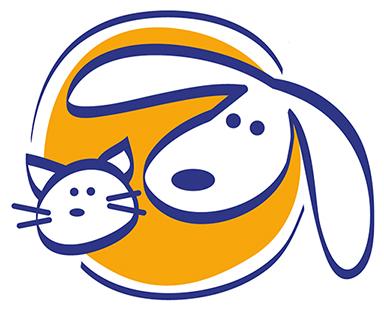 Client Information Sheet Clayton Animal Hospital and North Main Animal ClinicClient InformationOwner (Last Name, First): ___________________________________________________Address: _________________________________________________________________City: _________________________________  State: _______ Zip Code: _____________Email Address: _____________________________________Cell Phone: _____________________ Home Phone: ___________________How did you learn about our practice? Number of pets (Please specify by type):______________________________Primary reason for visit: ___________________________________________Patient InformationPatient Name: __________________________________ ☐ Cat ☐ Dog ☐ Other: __________Sex: ☐ M ☐ F Neutered/Spayed: ☐ Yes ☐ No At What Age? ______ Birthdate: ___________Breed: _______________________ What age was pet obtained? ________________________From: ☐ Friend ☐ Breeder ☐ Humane Society ☐ Other: ______________________________Describe your pet’s diet: ________________________________________________________List your pet’s current medications: ________________________________________________Please check any symptoms or problems you’ve noticed with your pet: ☐ Appetite Loss   ☐ Gums Bleeding   ☐ Urination Increase  ☐ Depression  ☐ Scratching ☐ Gagging  ☐ Thirst  ☐ Coughing  ☐ Scooting  ☐ Sneezing  ☐ Breathing Problems ☐ Loss of Balance  ☐ Weakness  ☐ Shaking Head  ☐ Behavioral Changes  ☐ Limping ☐ Vomiting  ☐ Diarrhea ☐ Other: ______________________________________Pet’s History: ☐ Distemper  ☐ Parvovirus (Dog)  ☐ Rabies (Dog/Cat)  ☐ Feline Leukemia Test ☐ FVRCP (Infectious Disease - Cat)  ☐ Dental  ☐ Other: ________________________☐ Prior Surgery or Illness: __________________________________________________AuthorizationI hereby authorize the veterinarian to examine, prescribe for, or treat the above described pet.  I assume responsibility for all charges incurred in the care of the animal.  I also understand that ALL PROFESSIONAL FEES ARE DUE AT TIME SERVICES ARE RENDERED. I authorize my pet’s picture to be used for North Main Animal Clinic or Clayton Animal Hospital media purposes ☐ Yes ☐ No Signature of client responsible for pet(s): _________________________________ Date: ______Please print this out and bring it to your appointmentor email us: patientcare@nmcvet.com